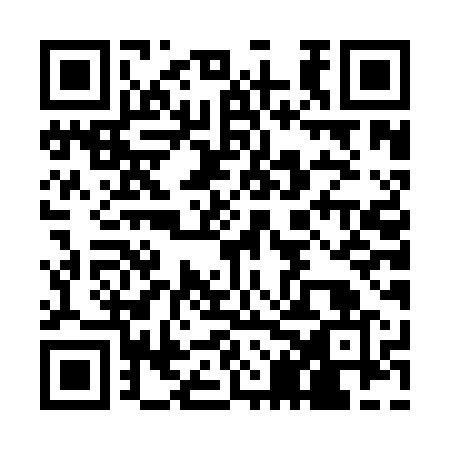 Prayer times for Abdul Latif Khan, PakistanMon 1 Apr 2024 - Tue 30 Apr 2024High Latitude Method: Angle Based RulePrayer Calculation Method: University of Islamic SciencesAsar Calculation Method: ShafiPrayer times provided by https://www.salahtimes.comDateDayFajrSunriseDhuhrAsrMaghribIsha1Mon5:006:1712:303:586:438:002Tue4:596:1612:293:586:438:013Wed4:576:1512:293:586:438:014Thu4:566:1412:293:586:448:025Fri4:556:1312:283:586:448:026Sat4:546:1212:283:586:458:037Sun4:536:1112:283:576:458:038Mon4:526:1012:283:576:468:049Tue4:516:0912:273:576:468:0510Wed4:496:0812:273:576:478:0511Thu4:486:0712:273:576:478:0612Fri4:476:0612:273:566:488:0613Sat4:466:0512:263:566:488:0714Sun4:456:0412:263:566:498:0815Mon4:446:0312:263:566:498:0816Tue4:436:0212:263:556:498:0917Wed4:426:0112:253:556:508:1018Thu4:406:0012:253:556:508:1019Fri4:395:5912:253:556:518:1120Sat4:385:5812:253:556:518:1221Sun4:375:5712:243:546:528:1222Mon4:365:5712:243:546:528:1323Tue4:355:5612:243:546:538:1424Wed4:345:5512:243:546:538:1425Thu4:335:5412:243:536:548:1526Fri4:325:5312:243:536:548:1627Sat4:315:5212:233:536:558:1628Sun4:305:5212:233:536:558:1729Mon4:295:5112:233:526:568:1830Tue4:285:5012:233:526:568:19